‎‎اللجنة المعنية بالحقوق الاقتصادية والاجتماعية والثقافية‏‏		قرار اعتمدته اللجنة بموجب البروتوكول الاختياري للعهد الدولي الخاص بالحقوق الاقتصادية والاجتماعية والثقافية بشأن البلاغ رقم 89/2018* **بلاغ مقدم من:	فيكتور فيلفريدو كابيثودو ولوث مارلين خواريث ألفارو الأشخاص المدعى أنهم ضحايا:	صاحبا البلاغ وأبناؤهمالدولة الطرف:	إسبانياتاريخ تقديم البلاغ:	28 تشرين الثاني/نوفمبر 2018 (تاريخ الرسالة الأولى)الموضوع:	الطرد من مسكن مؤجَّر من شخص تبين أنه ليس مالكهالمسائل الموضوعية:	الحق في سكن لائقمواد العهد:	11، الفقرة 11-	في 28 تشرين الثاني/نوفمبر 2018، قدم صاحبا البلاغ بلاغاً فردياً بالأصالة عن نفسيهما وبالنيابة عن ابنيهما القاصرين. وفي 21 كانون الأول/ديسمبر 2018، سجلت اللجنة البلاغ وطلبت إلى الدولة الطرف أن تتخذ تدابير مؤقتة تتمثل في تعليق طرد صاحبي البلاغ وابنيهما ريثما يُنظر في البلاغ، أو منحهما سكناً بديلاً لائقاً إطار عملية تشاورية حقيقية معهما.2-	وقد أحاطت اللجنة علماً، في اجتماعها المعقود في 10 تشرين الأول/أكتوبر 2022، بطلب صاحبي البلاغ حفظ البلاغ بعد أن وجدا سكناً بديلاً، فقررت وقف نظرها فيه وفقاً للمادة 18 من نظامها الداخلي بموجب البروتوكول الاختياري.الأمم المتحدةE/C.12/72/D/89/2018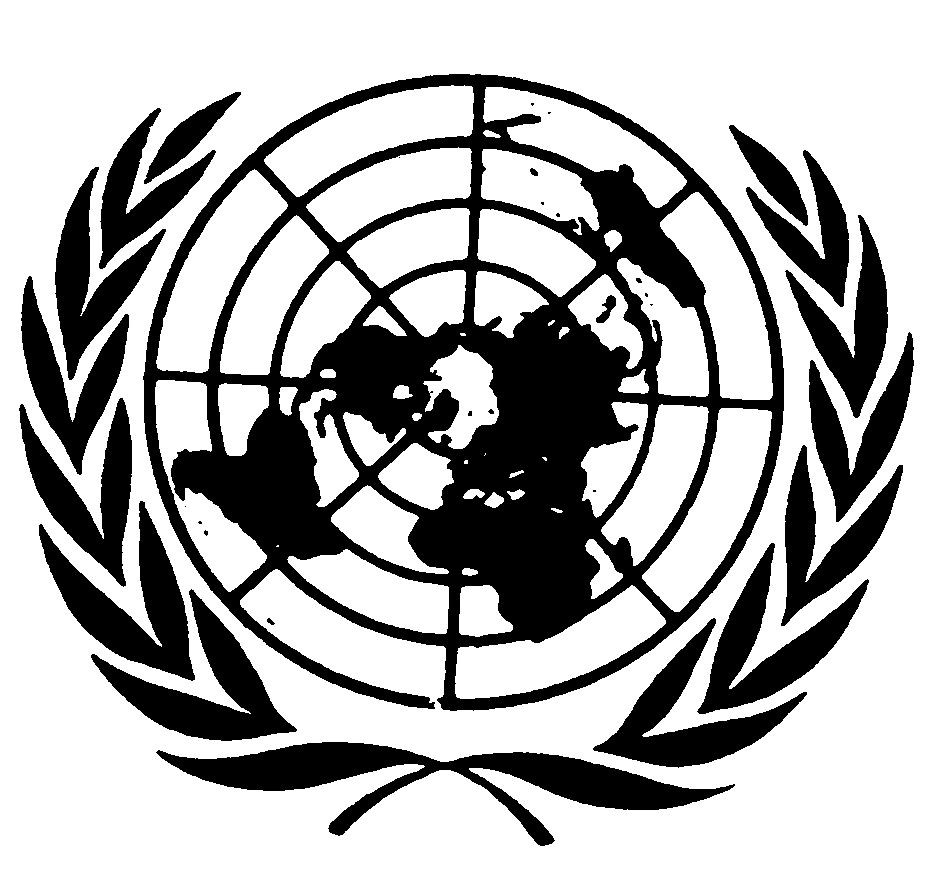 المجلس الاقتصادي والاجتماعيDistr.: General16 November 2022ArabicOriginal: Spanish